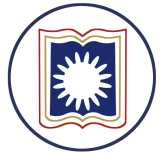 ivRkvnx wek¦we`¨vjq¯œvZ‡KvËi cixÿvi Z_¨ msMÖn dig (ïaygvÎ weÁvb/Rxe I f~weÁvb/K…wl Abyl` Gi Rb¨)welqtMÖæc (hw` _v‡K)twefvMtAbyl`tdig c~iY I wd cÖ`v‡bi ïiæi ZvwiL (cÖ¯ÍvweZ)tRwigvbv e¨ZxZ dig c~iY I wd cÖ`v‡bi †kl ZvwiL (cÖ¯ÍvweZ)tRwigvbvmn dig c~iY I wd cÖ`v‡bi †kl ZvwiL (cÖ¯ÍvweZ)tcixÿv ïiæi ZvwiL (hw` wba©vwiZ n‡q _v‡K)tcixÿvi wdcixÿvi bvgtcixÿvi eQit weeiY‡Kvm© A_ev N›Uv msL¨v†Kvm© cÖwZ A_ev N›Uv cÖwZ wdweeiY‡Kvm© A_ev N›Uv msL¨v†Kvm© cÖwZ A_ev N›Uv cÖwZ wd1| ZË¡xq cixÿv (3 N›Uv ch©šÍ)60/-2| ZË¡xq cixÿv (3 N›Uvi D‡×©)75/-3| e¨envwiK cixÿv (cÖwZ N›Uv)25/-4| †gŠwLK cixÿv75/-5| U©vg †ccvi/BbU©vbkxc/ wdì wi‡cvU©/ wimvP© cÖ‡R±5| U©vg †ccvi/BbU©vbkxc/ wdì wi‡cvU©/ wimvP© cÖ‡R±5| U©vg †ccvi/BbU©vbkxc/ wdì wi‡cvU©/ wimvP© cÖ‡R±       K) 50 b¤^i ch©šÍ50/-       L) 50 b¤^i Gi D‡×©75/-6| w_wmm200/-7| Ab¨vb¨ (hw` _v‡K)wefv‡Mi mswkøó Kg©KZ©vi¯^vÿi I ZvwiLcixÿv KwgwUi mfvcwZi¯^vÿi I ZvwiLwefvMxq mfvcwZi¯^vÿi I ZvwiL